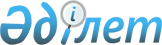 Об утверждении границ оценочных зон и поправочных коэффициентов к базовой ставке земельного налога для целей налогообложения по селу Умирзак города АктауРешение Мангистауского областного маслихата от 8 декабря 2016 года № 6/71. Зарегистрировано Департаментом юстиции Мангистауской области 10 января 2017 года № 3243.
      Примечание РЦПИ.

      В тексте документа сохранена пунктуация и орфография оригинала.
      В соответствии с Земельным кодексом Республики Казахстан от 20 июня 2003 года областной маслихат РЕШИЛ:
      1. Утвердить границы оценочных зон и поправочные коэффициенты к базовой ставке земельного налога для целей налогообложения по селу Умирзак города Актау согласно приложениям 1, 2 к настоящему решению . 
      2. Руководителю аппарата Мангистауского областного маслихата обеспечить государственную регистрацию данного решения в органах юстиции, его официальное опубликование в информационно-правовой системе "Әділет" и в средствах массовой информации.
      3. Настоящее решение вступает в силу со дня государственной регистрации в органах юстиции и вводится в действие по истечении десяти календарных дней после дня его первого официального опубликования.
      "СОГЛАСОВАНО"
      Руководитель республиканского 
      государственного учреждения
      "Департамент государственных доходов 
      по Мангистауской области Комитета
      государственных доходов Министерства 
      финансов Республики Казахстан"
      Тилегенов А.Б.
      "_8_" _12_2016 год

      Руководитель государственного 
      учреждения "Управление земельных
      отношений Мангистауской области"
      Дузмаганбетов Е.Д.
      "_8_"_12_2016 год
      Сноска. В приложение 2 внесены изменения на государственном языке, текст на русском языке не меняется в соответствии с решением Мангистауского областного маслихата от 29.09.2017 № 13/159 (вводится в действие по истечении десяти календарных дней после дня его первого официального опубликования). Поправочные коэффициенты к базовой ставке земельного налога  для целей налогообложения по селу Умирзак города Актау
					© 2012. РГП на ПХВ «Институт законодательства и правовой информации Республики Казахстан» Министерства юстиции Республики Казахстан
				
      Председатель сессии

О. Казахбаев

      Секретарь

      областного маслихата

Б. Жусупов
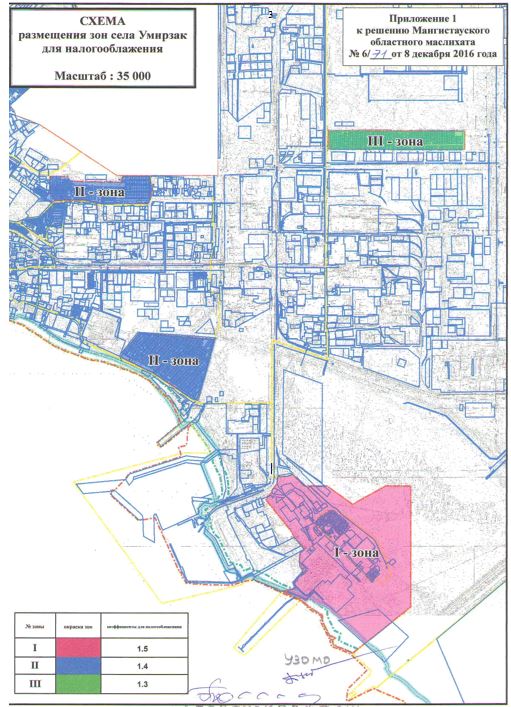 Приложение 2
к решению Мангистауского
областного маслихата
№ 6/71 от 8 декабря 2016 года
Зоны

№ №
Административные деления,

входящие в зоны
Коэффициенты в целях налогообложения

 
І
село Умирзак 
1,5
ІІ
Жилые массивы "Приозерный", "Приморский" 
1,4
ІІІ
Жилой массив "Рауан" 
1,3